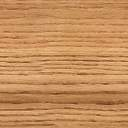 学習課題白神山地の周りの様子狭山丘陵の周りの様子